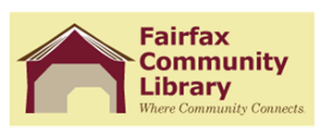 Fairfax Community LibraryBFA School BoardJoint Board MeetingThursday, April 28, 20226:30 PMCall to Order: 6:34pmIn Attendance: Joy Mercer, Megan Maddocks, Emily Aiken, Lisa Griswold, Emily DiGuilo, Sarah Hadd, Ashley BartleyIntroductions: Megan Maddocks and Emily Aiken from schoolboard  Approval of minutes for October 21, 2021, Joint Board Meeting: Approved with no corrections.Correspondence: Notes regarding donations coming into the library. Lisa will send thank you notes. Highlights of Quarterly Reports – LibrariansJoy- having kids back in the library has been the highlight. Sustainable shelves takes books we particularly hardcover and sells them back to Baker Taylor for credit and they are able to recycle. Not yet open to school libraries so this program is completed through the public library. So far, the library has received $300 in credit, just shipped out 9 more boxes (35lbs). Middle grade book reading competition was very popular this year. Finishing up the voting for Red Clover Award. Emily- Workshops for kids (Elizabeth does a great job coming up with and putting on programing), financial literacy workshop, chess club. Library has received ARPA Grant which has enabled us to get a new drop box and owlet 360 camera. Collaborate with St. Albans library Spark Joy program and appraisal program “What’s it worth”Updates:Library Insurance: Public side of the library wasn’t covered under an insurance policy. We were able to come under towns insurance as a rider and obtain insurance to cover materials that was not covered under school insurance. New Community Library Staff: Noel hired at the circulation desk. Safety concern during evening and Saturday hours, hiring ensures 2 staff members during these concern times. Compensation Study: Carol Vallett completed a compensation study with data from sites throughout Vermont to confirm that our town librarians and staff receive fair compensation. Will revisit updated information prior to budget planning for this year. Early Literacy Project: Community member interested in promoting literacy through the public library and has continued to send donations to the library. The board and her have discussed which projects would make the most sense. Once a quarter packets and books are sent to preschool aged students in Fairfax, Books provided to elementary early grades to bring home to home libraries. May will bring new packets for distribution and elementary distribution. New Business:	Highlights of school policies/procedures which impact the library: No new school policies. 	Share update of Fairfax Community Library Unattended Children Policy: Adopted in January meeting, hadn’t been updated until 2015. Trustees currently working on update to the Patron Code of Conduct Policy: Currently in the process of drafting/updating policy. Other: